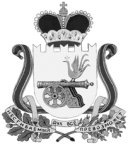 СОВЕТ ДЕПУТАТОВ ВЯЗЕМСКОГО ГОРОДСКОГО ПОСЕЛЕНИЯ ВЯЗЕМСКОГО РАЙОНА СМОЛЕНСКОЙ ОБЛАСТИРЕШЕНИЕот 26.03.2019  № 25О приеме в муниципальную собственность Вяземского городского поселения Вяземского района Смоленской области муниципального бюджетного учреждения как имущественного комплекса и утверждении перечня объектов, принимаемых в муниципальную собственность Вяземского городского поселения Вяземского района Смоленской области из муниципальной собственности муниципального образования «Вяземский район» Смоленской области В соответствии Федеральным законом от 06.10.2003 № 131-ФЗ «Об общих принципах организации местного самоуправления в Российской Федерации», руководствуясь Уставом Вяземского городского поселения Вяземского района Смоленской области, рассмотрев предоставленное Администрацией  муниципального образования «Вяземский район» Смоленской области решение Вяземского районного Совета депутатов от 27.02.2019 № 20 «О передаче муниципального бюджетного учреждения как имущественного комплекса и утверждении  перечня объектов муниципальной собственности, передаваемых из муниципальной собственности муниципального образования «Вяземский район» Смоленской области в муниципальную собственность Вяземского городского поселения Вяземского района Смоленской области», Совет депутатов Вяземского городского поселения Вяземского района Смоленской областиРЕШИЛ:1. Утвердить прилагаемый Перечень муниципальных бюджетных учреждений как имущественных комплексов, принимаемых в муниципальную собственность Вяземского городского поселения Вяземского района Смоленской области из муниципальной собственности муниципального образования «Вяземский район» Смоленской области (приложение № 1).2. Утвердить прилагаемый Перечень имущества, принимаемого в муниципальную собственность Вяземского городского поселения Вяземского района Смоленской области из муниципальной собственности муниципального образования «Вяземский район» Смоленской области (приложение 2).3. Опубликовать настоящее решение в газете «Мой город – Вязьма» и электронном периодическом издании «Мой город – Вязьма.ru» (MGORV.RU).Приложение № 1УТВЕРЖДЕНрешением Совета депутатов Вяземского городского поселения Вяземского района Смоленской областиот 26.03.2019 № 25_______________А.А. ГригорьевПЕРЕЧЕНЬМУНИЦИПАЛЬНЫХ БЮДЖЕТНЫХ УЧРЕЖДЕНИЙ КАК ИМУЩЕСТВЕННЫХ КОМПЛЕКСОВ, ПРИНИМАЕМЫХ В МУНИЦИПАЛЬНУЮ СОБСТВЕННОСТЬ ВЯЗЕМСКОГО ГОРОДСКОГО ПОСЕЛЕНИЯ ВЯЗЕМСКОГО РАЙОНА СМОЛЕНСКОЙ ОБЛАСТИ ИЗ МУНИЦИПАЛЬНОЙ СОБСТВЕННОСТИ МУНИЦИПАЛЬНОГО ОБРАЗОВАНИЯ «ВЯЗЕМСКИЙ РАЙОН» СМОЛЕНСКОЙ  ОБЛАСТИ Председатель комитета                                                                 Г.Ю. ГавриловаПриложение № 2УТВЕРЖДЕНрешением Совета депутатов Вяземского городского поселения Вяземского района Смоленской областиот 26.03.2019 № 25______________А.А. ГригорьевПЕРЕЧЕНЬИМУЩЕСТВА, ПРИНИМАЕМОГО В МУНИЦИПАЛЬНУЮ СОБСТВЕННОСТЬ ВЯЗЕМСКОГО ГОРОДСКОГО ПОСЕЛЕНИЯ ВЯЗЕМСКОГО РАЙОНА СМОЛЕНСКОЙ ОБЛАСТИ ИЗ МУНИЦИПАЛЬНОЙ СОБСТВЕННОСТИ МУНИЦИПАЛЬНОГО ОБРАЗОВАНИЯ «ВЯЗЕМСКИЙ РАЙОН» СМОЛЕНСКОЙ  ОБЛАСТИ Председатель комитета                                                                                                                               Г.Ю. ГавриловаГлава муниципального образованияВяземского городского поселенияВяземского района Смоленской области                                        А.А. ГригорьевПолное наименование организацииАдрес местонахождения организации, ИНН организации1. МУНИЦИПАЛЬНОЕ БЮДЖЕТНОЕ УЧРЕЖДЕНИЕ «ВЯЗЕМСКИЙ ИНФОРМАЦИОННЫЙ ЦЕНТР» СМОЛЕНСКОЙ ОБЛАСТИСмоленская область, г. Вязьма, ул. Покровского, д. 12, ИНН 6722010150 Полное наименование организацииАдрес местонахождения организации, ИНН организацииНаименование имущества Адрес местонахождения имуществаИндивидуализирующие характеристики имущества (инвентарный номер, площадь)123451. МУНИЦИПАЛЬНОЕ БЮДЖЕТНОЕ УЧРЕЖДЕНИЕ «ВЯЗЕМСКИЙ ИНФОРМАЦИОННЫЙ ЦЕНТР» СМОЛЕНСКОЙ ОБЛАСТИ215110, Смоленская область, г. Вязьма, ул. Покровского, д. 12,ИНН 67220101501. Часть здания административногоСмоленская область, г. Вязьма, ул. Покровского, д. 12Инв. № 4101120001S= 216,3 кв.м.